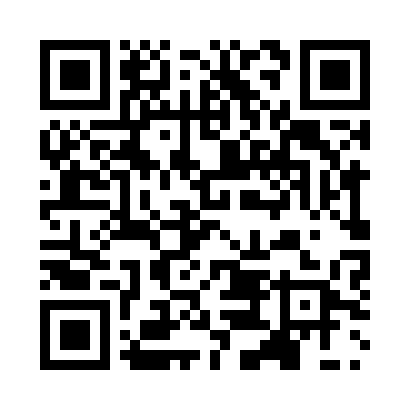 Prayer times for Den Veind, BelgiumWed 1 May 2024 - Fri 31 May 2024High Latitude Method: Angle Based RulePrayer Calculation Method: Muslim World LeagueAsar Calculation Method: ShafiPrayer times provided by https://www.salahtimes.comDateDayFajrSunriseDhuhrAsrMaghribIsha1Wed3:456:121:375:409:0311:192Thu3:426:111:375:409:0411:223Fri3:386:091:375:419:0611:254Sat3:356:071:375:429:0811:285Sun3:316:051:375:429:0911:316Mon3:286:031:375:439:1111:357Tue3:246:021:375:449:1211:388Wed3:226:001:375:449:1411:419Thu3:225:581:375:459:1511:4410Fri3:215:571:375:459:1711:4411Sat3:205:551:375:469:1911:4512Sun3:205:541:365:479:2011:4613Mon3:195:521:365:479:2211:4614Tue3:185:511:365:489:2311:4715Wed3:185:491:375:489:2511:4816Thu3:175:481:375:499:2611:4817Fri3:175:461:375:509:2711:4918Sat3:165:451:375:509:2911:4919Sun3:165:441:375:519:3011:5020Mon3:155:421:375:519:3211:5121Tue3:155:411:375:529:3311:5122Wed3:145:401:375:529:3411:5223Thu3:145:391:375:539:3611:5324Fri3:135:381:375:539:3711:5325Sat3:135:371:375:549:3811:5426Sun3:135:361:375:549:3911:5427Mon3:125:351:375:559:4111:5528Tue3:125:341:375:559:4211:5629Wed3:125:331:385:569:4311:5630Thu3:125:321:385:569:4411:5731Fri3:115:311:385:579:4511:57